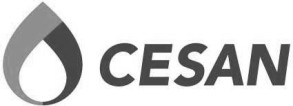 FICHA DE CARACTERIZAÇÃO DO EMPREEENDIMENTO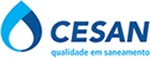 Tipo de Documento:FORMULÁRIOTipo de Documento:FORMULÁRIOTipo de Documento:FORMULÁRIOCódigo:FM-ENG.001.01.2019-001Página:1 de 1Título do Documento:CARACTERIZAÇÃO DO EMPREENDIMENTOTítulo do Documento:CARACTERIZAÇÃO DO EMPREENDIMENTOTítulo do Documento:CARACTERIZAÇÃO DO EMPREENDIMENTOAprovação:15/12/2019Revisão:01IDENTIFICAÇÃOEmpresa:Empresa:Empresa:CNPJ:CNPJ:CNPJ:IDENTIFICAÇÃOEndereço:Endereço:Endereço:Endereço:Endereço:Endereço:IDENTIFICAÇÃONome para contato:Nome para contato:Telefone:e-mail:e-mail:e-mail:INFORMAÇÕES1. Classificação do Empreendimento: (a) Saúde - (b) Comércio/Serviços - (c) Industria1. Classificação do Empreendimento: (a) Saúde - (b) Comércio/Serviços - (c) Industria1. Classificação do Empreendimento: (a) Saúde - (b) Comércio/Serviços - (c) Industria1. Classificação do Empreendimento: (a) Saúde - (b) Comércio/Serviços - (c) Industria1. Classificação do Empreendimento: (a) Saúde - (b) Comércio/Serviços - (c) Industria1. Classificação do Empreendimento: (a) Saúde - (b) Comércio/Serviços - (c) IndustriaINFORMAÇÕESa1) Tipo Saúdea1) Tipo SaúdeDescrição suscinta da atividade, informando se há internação de pacientes com doenças infectocontagiosas.Descrição suscinta da atividade, informando se há internação de pacientes com doenças infectocontagiosas.Descrição suscinta da atividade, informando se há internação de pacientes com doenças infectocontagiosas.Descrição suscinta da atividade, informando se há internação de pacientes com doenças infectocontagiosas.INFORMAÇÕESb1) Tipo Comérciob1) Tipo ComércioDescrição suscinta da atividade, informando os produtos produzidos e matérias primas.Descrição suscinta da atividade, informando os produtos produzidos e matérias primas.Descrição suscinta da atividade, informando os produtos produzidos e matérias primas.Descrição suscinta da atividade, informando os produtos produzidos e matérias primas.INFORMAÇÕESc1) Tipo Indústriac1) Tipo IndústriaDescrição suscinta da atividade, informando os produtos produzidos e matérias primas.Descrição suscinta da atividade, informando os produtos produzidos e matérias primas.Descrição suscinta da atividade, informando os produtos produzidos e matérias primas.Descrição suscinta da atividade, informando os produtos produzidos e matérias primas.INFORMAÇÕES2. Fonte de abastecimento de água.2. Fonte de abastecimento de água.2. Fonte de abastecimento de água.2. Fonte de abastecimento de água.2. Fonte de abastecimento de água.2. Fonte de abastecimento de água.INFORMAÇÕES3. Consumo mensal de Água (incluir matrícula do imóvel, se houver).3. Consumo mensal de Água (incluir matrícula do imóvel, se houver).3. Consumo mensal de Água (incluir matrícula do imóvel, se houver).3. Consumo mensal de Água (incluir matrícula do imóvel, se houver).3. Consumo mensal de Água (incluir matrícula do imóvel, se houver).3. Consumo mensal de Água (incluir matrícula do imóvel, se houver).INFORMAÇÕES4. Horário de funcionamento da empresa.4. Horário de funcionamento da empresa.4. Horário de funcionamento da empresa.4. Horário de funcionamento da empresa.4. Horário de funcionamento da empresa.4. Horário de funcionamento da empresa.INFORMAÇÕES5. Período de maior geração de efluentes (durante o expediente ou no final da jornada de trabalho).5. Período de maior geração de efluentes (durante o expediente ou no final da jornada de trabalho).5. Período de maior geração de efluentes (durante o expediente ou no final da jornada de trabalho).5. Período de maior geração de efluentes (durante o expediente ou no final da jornada de trabalho).5. Período de maior geração de efluentes (durante o expediente ou no final da jornada de trabalho).5. Período de maior geração de efluentes (durante o expediente ou no final da jornada de trabalho).INFORMAÇÕES6. Tipo de segregação dos efluentes (esgoto, efluentes de processo, águas de refrigeração, pluviais, etc).6. Tipo de segregação dos efluentes (esgoto, efluentes de processo, águas de refrigeração, pluviais, etc).6. Tipo de segregação dos efluentes (esgoto, efluentes de processo, águas de refrigeração, pluviais, etc).6. Tipo de segregação dos efluentes (esgoto, efluentes de processo, águas de refrigeração, pluviais, etc).6. Tipo de segregação dos efluentes (esgoto, efluentes de processo, águas de refrigeração, pluviais, etc).6. Tipo de segregação dos efluentes (esgoto, efluentes de processo, águas de refrigeração, pluviais, etc).INFORMAÇÕES7. Nº de empregados (próprios e terceirizados).7. Nº de empregados (próprios e terceirizados).7. Nº de empregados (próprios e terceirizados).7. Nº de empregados (próprios e terceirizados).7. Nº de empregados (próprios e terceirizados).7. Nº de empregados (próprios e terceirizados).INFORMAÇÕES8. Refeitório (informar se tem caixa de gordura e como é realizada a limpeza).8. Refeitório (informar se tem caixa de gordura e como é realizada a limpeza).8. Refeitório (informar se tem caixa de gordura e como é realizada a limpeza).8. Refeitório (informar se tem caixa de gordura e como é realizada a limpeza).8. Refeitório (informar se tem caixa de gordura e como é realizada a limpeza).8. Refeitório (informar se tem caixa de gordura e como é realizada a limpeza).INFORMAÇÕES9. Vazão média do despejo gerado no processo (m³/dia).9. Vazão média do despejo gerado no processo (m³/dia).9. Vazão média do despejo gerado no processo (m³/dia).9. Vazão média do despejo gerado no processo (m³/dia).9. Vazão média do despejo gerado no processo (m³/dia).9. Vazão média do despejo gerado no processo (m³/dia).INFORMAÇÕES10. Existe pré-tratamento de despejo gerado? (Sim ou não). Qual? (citar)10. Existe pré-tratamento de despejo gerado? (Sim ou não). Qual? (citar)10. Existe pré-tratamento de despejo gerado? (Sim ou não). Qual? (citar)10. Existe pré-tratamento de despejo gerado? (Sim ou não). Qual? (citar)10. Existe pré-tratamento de despejo gerado? (Sim ou não). Qual? (citar)10. Existe pré-tratamento de despejo gerado? (Sim ou não). Qual? (citar)INFORMAÇÕES11. Tempo médio de lançamento do despejo (h/dia)11. Tempo médio de lançamento do despejo (h/dia)11. Tempo médio de lançamento do despejo (h/dia)11. Tempo médio de lançamento do despejo (h/dia)11. Tempo médio de lançamento do despejo (h/dia)11. Tempo médio de lançamento do despejo (h/dia)INFORMAÇÕES12. Forma de destinação dos resíduos gerados no processo de produção.12. Forma de destinação dos resíduos gerados no processo de produção.12. Forma de destinação dos resíduos gerados no processo de produção.12. Forma de destinação dos resíduos gerados no processo de produção.12. Forma de destinação dos resíduos gerados no processo de produção.12. Forma de destinação dos resíduos gerados no processo de produção.RESPONSABILIDADEDECLARO, SOB AS PENALIDADES DA LEI, A VERACIDADE DAS INFORMAÇÕES CONSTANTES NESTE DOCUMENTO.Assinatura do Responsável pela Empresa	 	/		/	 NOME E CARGO			DATADECLARO, SOB AS PENALIDADES DA LEI, A VERACIDADE DAS INFORMAÇÕES CONSTANTES NESTE DOCUMENTO.Assinatura do Responsável pela Empresa	 	/		/	 NOME E CARGO			DATADECLARO, SOB AS PENALIDADES DA LEI, A VERACIDADE DAS INFORMAÇÕES CONSTANTES NESTE DOCUMENTO.Assinatura do Responsável pela Empresa	 	/		/	 NOME E CARGO			DATADECLARO, SOB AS PENALIDADES DA LEI, A VERACIDADE DAS INFORMAÇÕES CONSTANTES NESTE DOCUMENTO.Assinatura do Responsável pela Empresa	 	/		/	 NOME E CARGO			DATADECLARO, SOB AS PENALIDADES DA LEI, A VERACIDADE DAS INFORMAÇÕES CONSTANTES NESTE DOCUMENTO.Assinatura do Responsável pela Empresa	 	/		/	 NOME E CARGO			DATADECLARO, SOB AS PENALIDADES DA LEI, A VERACIDADE DAS INFORMAÇÕES CONSTANTES NESTE DOCUMENTO.Assinatura do Responsável pela Empresa	 	/		/	 NOME E CARGO			DATA